HEP-FPA-Borang Pengesahan Pinjaman Tajaan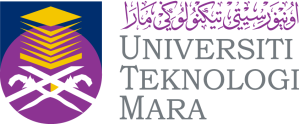 BORANG PERMOHONAN SURAT PENGESAHAN PINJAMAN/TAJAANNAMA PELAJAR:NO. K.P:NO. KAD PELAJAR (MATRIK)NO. KAD PELAJAR (MATRIK)NO. KAD PELAJAR (MATRIK):SEMESTER:NO.H/PNO.H/PNO.H/P:NAMA PENUH PROGRAM                  :KEMASUKAN (Bulan & Tahun):DIJANGKA TAMAT (Bulan & Tahun)DIJANGKA TAMAT (Bulan & Tahun)DIJANGKA TAMAT (Bulan & Tahun)DIJANGKA TAMAT (Bulan & Tahun)DIJANGKA TAMAT (Bulan & Tahun)DIJANGKA TAMAT (Bulan & Tahun)DIJANGKA TAMAT (Bulan & Tahun)TARIKH PERMOHONAN DIBUAT:STATUS TAJAAN (Tanda ( √) mana yang berkenaan)STATUS TAJAAN (Tanda ( √) mana yang berkenaan):ADAADAADATIADANAMA & ALAMAT TAJAAN SEDIADA  (Jika ADA tajaan/pinjaman nyatakan alamat dengan LENGKAP):ALAMAT YANG DIPOHON (Jika TIADA tajaan/pinjaman nyatakan alamat dengan LENGKAP):Nota : 1. Maklumat yang TIDAK diisi dengan lengkap tidak akan diproses. 2. Tempoh proses permohonan adalah 3 hari dari tarikh permohonan dibuat3. Sila lampirkan bersama surat pengesahan pelajar (SILA DAPATKAN DARI BHEA,FPA)